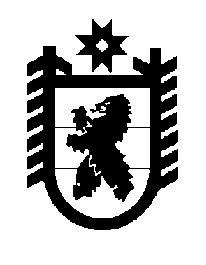 Российская Федерация Республика Карелия    ПРАВИТЕЛЬСТВО РЕСПУБЛИКИ КАРЕЛИЯПОСТАНОВЛЕНИЕот 1 апреля 2015 года № 97-П г. Петрозаводск О внесении изменения в постановление Правительства 
Республики Карелия от 9 августа 2011 года № 202-ППравительство Республики Карелия п о с т а н о в л я е т:Внести в постановление Правительства Республики Карелия 
от 9 августа 2011 года № 202-П «Об утверждении Порядка проведения заседаний и принятия решений Правления Территориального фонда обязательного медицинского страхования Республики Карелия» (Собрание законодательства Республики Карелия, 2011, № 8, ст. 1220;   Официальный интернет-портал правовой информации (www.pravo.gov.ru), 20 февраля 
2015 года, № 1000201502200003) изменение, изложив абзац второй подпункта 2 пункта 2 в следующей редакции:«Председателем Правления является заместитель Главы Республики Карелия по социальным вопросам (по должности).».           Глава Республики  Карелия                       			      	        А.П. Худилайнен